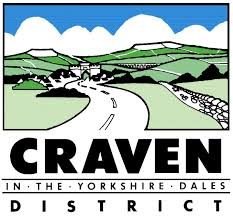 Application to be included on the Register of Fit and Proper Persons under the Mobile Homes (Requirement for Manager of Site to be Fit and Proper Person) (England) Regulations 2020Section 1: ApplicantSection 1: ApplicantSection 1: ApplicantSection 1: ApplicantName of applicant:Name of applicant:Name of applicant:Business address:Business address:Business address:Telephone numberTelephone numberLandline:Telephone numberTelephone numberMobile:Email address:Email address:Email address:Correspondence address (if different to above):Correspondence address (if different to above):Correspondence address (if different to above):Section 2: Applicant's representative (to be completed where the details in section 1 do not relate to an individual e.g. limited company)Section 2: Applicant's representative (to be completed where the details in section 1 do not relate to an individual e.g. limited company)Section 2: Applicant's representative (to be completed where the details in section 1 do not relate to an individual e.g. limited company)Section 2: Applicant's representative (to be completed where the details in section 1 do not relate to an individual e.g. limited company)Name of person completing application:Name of person completing application:Name of person completing application:Person’s role/position:Person’s role/position:Person’s role/position:Individual’s role in relation to the mobile home site:Individual’s role in relation to the mobile home site:Individual’s role in relation to the mobile home site:Section 3: Site detailsSection 3: Site detailsSection 3: Site detailsSection 3: Site detailsName of mobile homes site:Name of mobile homes site:Name of mobile homes site:Address of mobile homes site:Address of mobile homes site:Address of mobile homes site:Section 4: Legal interestSection 4: Legal interestSection 4: Legal interestSection 4: Legal interestWhat is the applicant’s legal interest in the mobile homes site?What is the applicant’s legal interest in the mobile homes site?What is the applicant’s legal interest in the mobile homes site?Evidence to support legal interest (detail evidence provided):Evidence to support legal interest (detail evidence provided):Evidence to support legal interest (detail evidence provided):Please confirm that the applicant is the occupier within the meaning of section 1 of the Caravan Sites and Control of Development Act 1960:Please confirm that the applicant is the occupier within the meaning of section 1 of the Caravan Sites and Control of Development Act 1960:Please confirm that the applicant is the occupier within the meaning of section 1 of the Caravan Sites and Control of Development Act 1960:Yes / No (please circle)Please provide the names and business contact details of any other individuals or organisations with a legal or equitable interest in the mobile homes site:Please provide the names and business contact details of any other individuals or organisations with a legal or equitable interest in the mobile homes site:Please provide the names and business contact details of any other individuals or organisations with a legal or equitable interest in the mobile homes site:1.Please provide the names and business contact details of any other individuals or organisations with a legal or equitable interest in the mobile homes site:Please provide the names and business contact details of any other individuals or organisations with a legal or equitable interest in the mobile homes site:Please provide the names and business contact details of any other individuals or organisations with a legal or equitable interest in the mobile homes site:2.Please provide the names and business contact details of any other individuals or organisations with a legal or equitable interest in the mobile homes site:Please provide the names and business contact details of any other individuals or organisations with a legal or equitable interest in the mobile homes site:Please provide the names and business contact details of any other individuals or organisations with a legal or equitable interest in the mobile homes site:3.(continue on a separate sheet if necessary)Section 5: Details of other sites where the applicant has an interestSection 5: Details of other sites where the applicant has an interestSection 5: Details of other sites where the applicant has an interestSection 5: Details of other sites where the applicant has an interestPlease provide the name and address of any other mobile homes sites where the applicant has one of the following interests:A licence under section 3 of the Caravan Sites and Control of Development Act 1960A legal or equitable interest, orThe applicant manages the site.Please provide the name and address of any other mobile homes sites where the applicant has one of the following interests:A licence under section 3 of the Caravan Sites and Control of Development Act 1960A legal or equitable interest, orThe applicant manages the site.Please provide the name and address of any other mobile homes sites where the applicant has one of the following interests:A licence under section 3 of the Caravan Sites and Control of Development Act 1960A legal or equitable interest, orThe applicant manages the site.1.2.(continue on a separate sheet if necessary)Section 6: Status of applicantSection 6: Status of applicantSection 6: Status of applicantSection 6: Status of applicantIs this application in relation to:Is this application in relation to:Is this application in relation to:The applicant (as detailed in section 1) orA person the applicant has appointed to manage the site If the answer to the above was b, then please provide the name and business contact details for the person appointed (otherwise go to section 7):If the answer to the above was b, then please provide the name and business contact details for the person appointed (otherwise go to section 7):If the answer to the above was b, then please provide the name and business contact details for the person appointed (otherwise go to section 7):Name:Address:Tel No.E-mail address:Is the appointed person an occupier of the site?Is the appointed person an occupier of the site?Is the appointed person an occupier of the site?Yes / No (please circle)Where the answer to Q17 is not an individual, please provide details of the individual officers who have an interest in the site management:Where the answer to Q17 is not an individual, please provide details of the individual officers who have an interest in the site management:Where the answer to Q17 is not an individual, please provide details of the individual officers who have an interest in the site management:Name:Role:Name:Role:(continue on a separate sheet)Which of the persons identified in Q19 will have day-to-day management of the mobile homes site?Which of the persons identified in Q19 will have day-to-day management of the mobile homes site?Which of the persons identified in Q19 will have day-to-day management of the mobile homes site?Name:(if none of the above, then provide details of day-to-day management arrangements)Section 7: Applicant is a relevant person and an individual (if not applicable, move to section 8)Section 7: Applicant is a relevant person and an individual (if not applicable, move to section 8)Section 7: Applicant is a relevant person and an individual (if not applicable, move to section 8)Section 7: Applicant is a relevant person and an individual (if not applicable, move to section 8)Whose will be responsible for day-to-day management of the mobile homes site?Whose will be responsible for day-to-day management of the mobile homes site?Whose will be responsible for day-to-day management of the mobile homes site?Name:Status:Contact details:Relationship with applicant:Section 8: Applicant is a relevant person but is not an individualSection 8: Applicant is a relevant person but is not an individualSection 8: Applicant is a relevant person but is not an individualSection 8: Applicant is a relevant person but is not an individualWho will be responsible for day-to-day management of the mobile homes site?Who will be responsible for day-to-day management of the mobile homes site?Who will be responsible for day-to-day management of the mobile homes site?Name:Status:Contact details:Relationship with applicant:Section 9: Any others person involved in managementSection 9: Any others person involved in managementSection 9: Any others person involved in managementSection 9: Any others person involved in managementAre there any other persons (not already covered in sections 6–8) who will be involved in the day-to-day management of the mobile homes site?Are there any other persons (not already covered in sections 6–8) who will be involved in the day-to-day management of the mobile homes site?Are there any other persons (not already covered in sections 6–8) who will be involved in the day-to-day management of the mobile homes site?Yes / No (please circle)If 'yes', please provide detailsName:Status:Currently in post:  Yes / NoBusiness address:Tel. No.:E-mail address: Relationship to applicant:(if more than one, then provide details on a separate sheet)For each person identified in Q23, please provide details of any mobile homes site where the person:Holds a licence held under section 3 of the Caravan Sites and Control of Development Act 1960Has a legal or equitable interest, orThe applicant manages the site.For each person identified in Q23, please provide details of any mobile homes site where the person:Holds a licence held under section 3 of the Caravan Sites and Control of Development Act 1960Has a legal or equitable interest, orThe applicant manages the site.For each person identified in Q23, please provide details of any mobile homes site where the person:Holds a licence held under section 3 of the Caravan Sites and Control of Development Act 1960Has a legal or equitable interest, orThe applicant manages the site.Section 10: Criminal record certificateSection 10: Criminal record certificateSection 10: Criminal record certificateSection 10: Criminal record certificatePlease provide a criminal record certificate (no older than 6 months since issue) in relation to:The applicant (where that person is an individual);Any individual identified in sections 6–9 above.Please provide a criminal record certificate (no older than 6 months since issue) in relation to:The applicant (where that person is an individual);Any individual identified in sections 6–9 above.Please provide a criminal record certificate (no older than 6 months since issue) in relation to:The applicant (where that person is an individual);Any individual identified in sections 6–9 above.Attached Section 11: Site managementSection 11: Site managementSection 11: Site managementSection 11: Site managementPlease provide details of how you intend to ensure compliance with the site licence conditions for the site detailed in section 3 (above)?Please provide details of how you intend to ensure compliance with the site licence conditions for the site detailed in section 3 (above)?Please provide details of how you intend to ensure compliance with the site licence conditions for the site detailed in section 3 (above)?Please provide details of planned maintenance for the site (short, medium and long term):Please provide details of planned maintenance for the site (short, medium and long term):Please provide details of planned maintenance for the site (short, medium and long term):Please provide on a separate sheet.Please provide details of the organisational arrangements for the site (include an organisational chart if relevant):Please provide details of the organisational arrangements for the site (include an organisational chart if relevant):Please provide details of the organisational arrangements for the site (include an organisational chart if relevant):Please provide details of the funding arrangements for the management and maintenance of the site:Please provide details of the funding arrangements for the management and maintenance of the site:Please provide details of the funding arrangements for the management and maintenance of the site:Please provide details of the experience and competency of the personnel involved in the management of the site:Please provide details of the experience and competency of the personnel involved in the management of the site:Please provide details of the experience and competency of the personnel involved in the management of the site:Section 12: Other considerations – ApplicantSection 12: Other considerations – ApplicantSection 12: Other considerations – ApplicantSection 12: Other considerations – ApplicantCan the applicant (or where the applicant is not an individual, any of the key management personnel of the applicant) confirm the following:Can the applicant (or where the applicant is not an individual, any of the key management personnel of the applicant) confirm the following:Can the applicant (or where the applicant is not an individual, any of the key management personnel of the applicant) confirm the following:Can the applicant (or where the applicant is not an individual, any of the key management personnel of the applicant) confirm the following:Has not committed any offence involving fraud or other dishonesty, violence, arson or drugs or listed in Schedule 3 of the Sexual Offences Act 2003 (offences attracting notification requirements):Has not committed any offence involving fraud or other dishonesty, violence, arson or drugs or listed in Schedule 3 of the Sexual Offences Act 2003 (offences attracting notification requirements):Has not committed any offence involving fraud or other dishonesty, violence, arson or drugs or listed in Schedule 3 of the Sexual Offences Act 2003 (offences attracting notification requirements):Yes / NoHas not contravened any provision of the law relating to housing, caravan sites, mobile homes, public health, planning or environmental health or of landlord and tenant law:Has not contravened any provision of the law relating to housing, caravan sites, mobile homes, public health, planning or environmental health or of landlord and tenant law:Has not contravened any provision of the law relating to housing, caravan sites, mobile homes, public health, planning or environmental health or of landlord and tenant law:Yes / NoHas not contravened any provision of the Equality Act 2010 in, or in connection with, the carrying on of any business:Has not contravened any provision of the Equality Act 2010 in, or in connection with, the carrying on of any business:Has not contravened any provision of the Equality Act 2010 in, or in connection with, the carrying on of any business:Yes / NoHas not harassed any person in, or in connection with, the carrying on of any business:Has not harassed any person in, or in connection with, the carrying on of any business:Has not harassed any person in, or in connection with, the carrying on of any business:Yes / NoIs not and has not been within the last 10 years, personally insolvent:Is not and has not been within the last 10 years, personally insolvent:Is not and has not been within the last 10 years, personally insolvent:Yes / NoIs not and has not been within the last 10 years, disqualified from acting as a company director:Is not and has not been within the last 10 years, disqualified from acting as a company director:Is not and has not been within the last 10 years, disqualified from acting as a company director:Yes / NoHas the right to work in the United Kingdom:Has the right to work in the United Kingdom:Has the right to work in the United Kingdom:Yes / NoIs a member of a redress scheme for dealing with complaints in connection with the management of the site:Is a member of a redress scheme for dealing with complaints in connection with the management of the site:Is a member of a redress scheme for dealing with complaints in connection with the management of the site:Yes / NoHas not had an application for inclusion on the Fit and Proper Persons Register rejected by another local authority:Has not had an application for inclusion on the Fit and Proper Persons Register rejected by another local authority:Has not had an application for inclusion on the Fit and Proper Persons Register rejected by another local authority:Yes / NoIf 'yes', please state the reasons and the name of the local authoritySection 13: Applicant confirmationSection 13: Applicant confirmationSection 13: Applicant confirmationSection 13: Applicant confirmationI confirm that the information contained within and attached to this application is accurate and true, to the best of my knowledge and ability. I confirm this knowing that withholding information or providing false or misleading information is an offence for which I may be liable to prosecution.I confirm that the information contained within and attached to this application is accurate and true, to the best of my knowledge and ability. I confirm this knowing that withholding information or providing false or misleading information is an offence for which I may be liable to prosecution.I confirm that the information contained within and attached to this application is accurate and true, to the best of my knowledge and ability. I confirm this knowing that withholding information or providing false or misleading information is an offence for which I may be liable to prosecution.I confirm that the information contained within and attached to this application is accurate and true, to the best of my knowledge and ability. I confirm this knowing that withholding information or providing false or misleading information is an offence for which I may be liable to prosecution.Signed:Name:Date:I have attached the application fee of £232.27 with this application I have attached the application fee of £232.27 with this application I have attached the application fee of £232.27 with this application I have attached the application fee of £232.27 with this application Please return this application form with the appropriate attachments and fee to:Environmental Health, Craven District Council, 1 Belle Vue Square, Broughton Road, Skipton, North Yorkshire BD23 1FJPlease return this application form with the appropriate attachments and fee to:Environmental Health, Craven District Council, 1 Belle Vue Square, Broughton Road, Skipton, North Yorkshire BD23 1FJPlease return this application form with the appropriate attachments and fee to:Environmental Health, Craven District Council, 1 Belle Vue Square, Broughton Road, Skipton, North Yorkshire BD23 1FJPlease return this application form with the appropriate attachments and fee to:Environmental Health, Craven District Council, 1 Belle Vue Square, Broughton Road, Skipton, North Yorkshire BD23 1FJ